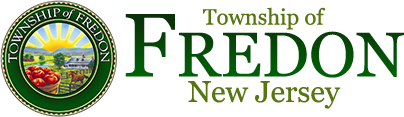 LAND USE BOARD SCHEDULE OF MEETING DATES 2024MEETINGS TAKE PLACE THE THIRD MONDAY (OR FOURTH MONDAY) AT 7:00 PM AT THE MUNICIPAL BUILDING, 443 ROUTE 94, FREDON, NEW JERSEYRegular MeetingsMonday, January 22					Monday, July 15Monday, February 26				Monday, August 19Monday, March 18					Monday, September 16Monday, April 15					Monday, October 21Monday, May	20					Monday, November 18 Monday, June 17					Monday, December 16		         Monday January 27, 2025 THE AGENDA FOR ALL MEETINGS, MORE OR LESS1. Call to Order2. Open Public Meetings Statement3. Roll Call4. Approval of Minutes5. Approval of Resolutions6. Adjourned Cases7. Hearing of New Cases8. Other Business